CURRICULUM VITAE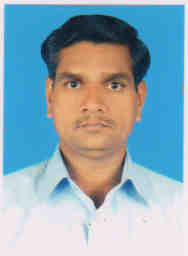 AshokMechanical TechnicianAshok.381328@2freemail.com STATEMENT OF PURPOSE:“Seeking for a position to work as a part of dynamic crew member in your esteemed organization where I could make a significant contribution while developing my skills yet further.”Personal Information:Birth Date: 1 April 1971 (Age: 47)     Gender: Male    Nationality: India     Residence Country: Dubai, United Arab Emirates    Visa Status: Visit VisaMarital Status: MarriedNumber of Dependents: 5Work Experience:Samarth Fabrication and Engineering works (Self Employed)            Jan 2015 to Mar 2018I Persuasive to done All types of  fabrication works such as Steel grill, Structure Pipeline fabricating, Safety door Sliding gate.Welding,gascutting,Dodsal Engineering & Construction PTE Limited -Abu Dhabi           Apr 2012 to Jul 2013Erection Equipment & Coupling Alignment Successfully completed the training on operation & maintenance of the.coupling alignment .rim &face.Reverse alignment.ABI 3000 machine.Gulf Spic General Cont. Co. W.L.L.Kuwait National Petroleum Co.				Nov 2010 to Aug 2011Mina-Abdulla Refinery.Duties and Responsibilities:Rotating Equipment TechnicianMaintenance in Rotating Equipment such as Centrifugal Compressor,                Centrifugal  Pumps, Gear boxes etc.Regularly Inspection of Pumps and Compressor in Changing of Oil and Other Mechanical Requirements.Experience in  and Overhauling of the pump and  Centrifugal Compressor etc.Working in Sensitive area in Refinery having Practically Knowledge of HSE/SHEMS and Safety Rules and Regulation in Mechanical Maintenance.Dodsal and Co. L.L.C Oman.                                                                   Jan 2008 to April 2009OXY Mukhezna Project Oil gathering center.Duties and Responsibilities:Experience in Coupling Alignments in Rim and Face and Reverse Dial Indicator.Experience in Erection Horizontal and Vertical Vessel, Dumping Level, Therolite Machine etc.Qatar Engineering and Contracting Company.Jan 2007 to April 2007.(Shut Down).Maintenance of  Centrifugal Compressor and Centrifugal Pumps and Valves.Jay Flow Industries Mumbai -India	June 2004 to Dec 2006.Maintenance, Assembling and Servicing of Valve’s and Hydro Testing.Mukat Pipes Ltd- Pune						May 1999 to Dec 2004.Profile at Glance:Maintenance of Multi-Stage Centrifugal Compressor, Centrifugal Pump, Gear Boxes etc.Experience in Coupling Alignment in Reverse Dial Indicator.Maintenance in End Facing and Hydro Testing Machine, Slitting Line and Scrap Press Machine, Threading and Pipe Slitting Machine, EOT Cranes, Tube Mill (size 1/2" to 12") and G.I. Dept Cyclone Blower Conveyors Boiler(600kg/hr).Maintenance and Servicing of Hydraulic and Pneumatic Cylinders and Valves.Deccan Mechanical and Chemical Industries.		Dec 1995 to Dec 1998.(MechanicalMaintenance).Maintenance of Centrifugal Compressor, Centrifugal Pump, and Gear Boxes etc.Maintenance of Hydraulic and Pneumatic Equipments such as Hydraulic Pump, Hydraulic Valve, Hydraulic Cylinders, Pneumatic Valve, Pneumatic Cylinders etc.Experience in Gas Cutting Brazing.Pinecone Consultant Ltd.					Dec 1992 to Dec 1994Maintenance and Servicing of Valve and Auto Fire Alarm System.Experience in Fabrication of Pipe, Welding and Gas Cutting etc.Lee Marine Service.						Jan 1990 to Dec 1992.Operation and Maintenance  Breakdown and Preventive Maintenance.Maintenance and Servicing of Valve (Gate Valve, Ball Valve) etc.Education:Diploma in Mechanical engineering, (ISTE Institute) Tilak Maharashtra University Pune       A Quick Tech Diploma Level ProgramSecondary School Education Certificate (SSC)HutatmaParashuramVidyalaya–MaharashtraS.T.C.W-95 Reg-VI/I-STCW-Code-AUnited Marine Academy from New MumbaiComputer Skills:I Persuasive to Perform MS Office.Declaration:Hereby I Declare That The Above Mentioned Information Is True And Correct To Best Of My Belief And Knowledge.ASHOK 